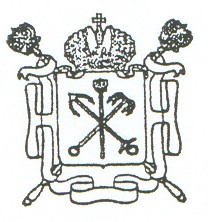 Аналитическая справка о результатах по оказанию методической помощи школам с низкими результатами обученияВ списке школ, показавших низкие результаты обучения, в Курортном районе находятся 3 школы: ГБОУ № 442, 541, 545.Доля школ с низкими образовательными результатами, охваченных методической работой, - 100%.С целью оказания методической помощи школам с низкими результатами обучения в 2020/2021 учебном году были проведены следующие мероприятия:Проанализированы результаты оценочных процедур.Проведено собеседование с руководителями образовательных организаций с целью определения причин низких результатов и организации  устранения недостатков в образовательном процессеПроведен анализ качества подготовки обучающихся на уроках в школах района  (посещение уроков в школах).Проведен анализ прохождения курсов  повышения квалификации учителями-предметниками.Оказана адресная помощь учителям ОО с низкими результатами обучения.Проведен мониторинг работы школьных методических объединений (ШМО).Результаты проведенных мероприятий:Организована методической помощи учителям-предметникам: Определение групп педагогов, нуждающихся в адресной помощи  и разработка мероприятий по адресной поддержке педагогов.Консультирование педагогов по вопросам преподавания учебных предметов с целью повышения качества и результативности обучения.Методическое сопровождение учителей-предметников по  подготовке обучающихся 9 - 11-х классов к итоговой аттестации.Групповые консультации по методике преподавания математики и русского языка для учителей школ, имеющих низкие показатели результатов обучения.Ознакомление с лучшими педагогическими практиками.В ходе представления опыта педагогов основной акцент был сделан на следующие вопросы:новые подходы к организации учебного процесса на уроках в условиях реализации ФГОС ООО.реализация системно-деятельностного подхода на уроках;применение новых педагогических технологий;проектная и исследовательская деятельность на уроках и во внеурочной деятельности.требования к наполнению и содержанию образовательной среды в соответствии с новыми требованиями ФГОС;система работы учителя по работе с одаренными детьми; подготовка к олимпиадам по предметам;система работы учителя по подготовке учащихся к ОГЭ и ЕГЭ.Методистами ИМЦ района был осуществлён выход в школы с посещением уроков и последующим их анализом, в результате разработаны  индивидуальные  маршруты повышения профессионального мастерства  учителей школ. Основанием для посещения уроков являются результаты оценочных процедур предыдущего года (ГИА, ВПР, РДР), а также выборочное посещение уроков отдельных учителей по различным причинам (новые учителя, низкие и высокие результаты и др.)По итогам анализа работы выявлена необходимость в прохождении предметных курсов, после чего были  разработаны новые модули программ повышения квалификации на базе ИМЦ для учителей.Для педагогических работников организованы практические занятия, направленные на ликвидацию выявленных в ходе анкетирования дефицитов:- «Владение навыками эффективной ненасильственной коммуникации с воспитанниками и коллегами».- «Феномен оптимизма как средство поддержания профессионального здоровья педагога».- «Ненасильственное общение: Язык жизни».- «Учитель в экране»: как справиться с трудностями дистанционного обучения».Для учителей ГБОУ № 541 проведен семинар «Повышение качества образования: формирование мотивации обучающихся».В дальнейшем предполагается продолжить работу с РМО, ШМО и администраций школ по вопросам повышения качества образования, разработки комплекса мер для непрерывного и планомерного повышения квалификации педагогических работников, составления и реализации индивидуального плана их профессионального роста, развития наставничества по поддержке и сопровождению учителей с дефицитами в профессиональной деятельности.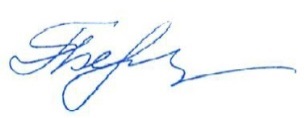 Директор 							Л.Н. БережнаяДатаОУПредметПримечаниеЯнварь541Русский языкЛитератураМатематика2 урока2 урока1 урокЯнварь545МатематикаОбществознаниеИсторияРусский языкЛитература2 урока2 урока2 урока2 урока2 урокаФевраль541БиологияХимияМатематикаОбществознание1 урок1 урок2 урока2 урокаОктябрь442МатематикаПравоОбществознаниеИстория2 урока2 урока1 урок2 урокаОктябрь541География1 урокМартПосещение уроков участников конкурса педагогического мастерства в соответствии с заявками по отдельному плануПосещение уроков участников конкурса педагогического мастерства в соответствии с заявками по отдельному плануПосещение уроков участников конкурса педагогического мастерства в соответствии с заявками по отдельному плану